BRANDON HIGH SCHOOL
GIRLS VARSITY TENNISBrandon High School Girls Varsity Tennis falls to Flushing High School 6-2Thursday, April 26, 2018
4:00 PM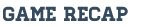 1S / Casey Kramer(F) def. Rachel Foltz(B) 6-0, 6-1
2S / Parkur Launstein(F) def. Taryn Vlad(B) 6-0, 6-0
3S / Anna Kearney(F) def. Brianna Powers(B) 6-1, 6-1
4S / Molly Mitchell(F) def. Sarah Andrus(B) 6-2, 6-1

1/D Bella Lauinger/Katie Burgess(B) def. Lindsey Luff/Taylor Wendling(F) 6-3, 6-3
2/D Maddie Morrison/Quincy Davis(F) def. Alex Novotny/Calli Teberian(B) 6-0, 6-1
3/D Clemintine Gourley/Morgan Saunders(B) def. Caroline Linton/Peytan Calvert(F)
6-2, 2-6, 7-6(7-4)
4/D Melissa Ibrahim/Sydney Mott(F) def. Hikari Makino/Carol Tanaka(B) 6-0, 6-1